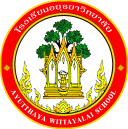 กิจกรรมโรงเรียนอยุธยาวิทยาลัย ปีการศึกษา 2562ชื่อกิจกรรม : การอยู่ค่ายพักแรมลูกเสือ  เนตรนารี และการทัศนศึกษาระดับชั้นมัธยมศึกษาปีที่ 3 ความสอดคล้องกับยุทธศาสตร์ กลยุทธ์ และนโยบาย :ยุทธศาสตร์ชาติ 20 ปี (พ.ศ.2560-2579) ด้านที่  3	ยุทธศาสตร์กระทรวงศึกษาธิการ ฉบับที่ 12 ปีการศึกษา 2560-2564   ข้อที่  4	กลยุทธ์ของ  สพฐ. ข้อที่  2 	ยุทธศาสตร์ สพม. เขต 3  ข้อที่  1	เกณฑ์คุณภาพโรงเรียนมาตรฐานสากล ข้อที่  1มาตรฐานการประกันคุณภาพภายใน  มาตรฐานที่  1กลยุทธ์ของโรงเรียนอยุธยาวิทยาลัย ปีการศึกษา 2562-2564 ข้อที่  1โครงการหลักของโรงเรียน โครงการที่ 3 ตัวชี้วัดที่ 3.3ลักษณะกิจกรรม :   กิจกรรมต่อเนื่อง   กิจกรรมใหม่	ชื่อผู้รับผิดชอบกิจกรรม : ว่าที่ร้อยตรีศักดา   สาพิมานกลุ่มบริหารงานที่รับผิดชอบ : กลุ่มบริหารวิชาการ และกิจการนักเรียน1.  หลักการและเหตุผล  การจัดกิจกรรมการเรียนการสอนตามหลักสูตรการศึกษาขั้นพื้นฐาน ได้กำหนดให้มีการจัดกิจกรรมพัฒนาผู้เรียน ซึ่งกิจกรรมนักเรียนได้กำหนดให้มีวิชาลูกเสือ เนตรนารี ยุวกาชาด ขึ้นในทุกช่วงชั้น และในหลักสูตรรายวิชาลูกเสือ เนตรนารี ยุวกาชาด ได้กำหนดกิจกรรมเกี่ยวกับการเข้าค่ายพักแรม เพื่อต้องการให้ผู้เรียนได้ใช้ความรู้เกี่ยวกับวิชาลูกเสือ เนตรนารี ยุวกาชาด และได้รับประสบการณ์ตรง เพื่อนำไปใช้ในชีวิตประจำวัน2.  วัตถุประสงค์  2.1 เพื่อให้ผู้เรียนได้เรียนวิชาลูกเสือ เนตรนารี ยุวกาชาด ครบตามกระบวนการของหลักสูตร2.2 เพื่อให้ผู้เรียนมีความรัก ความสามัคคี เสียสละและช่วยเหลือกิจกรรมกันมากขึ้น2.3 เพื่อให้ผู้เรียนสามารถนำความรู้ ทักษะ และทัศนคติที่ดีไปประยุกต์ใช้ในชีวิตประจำ3.  ตัวชี้วัดความสำเร็จตัวชี่วัดที่ 3.3 ร้อยละของผู้เรียนที่ผ่านกิจกรรมพัฒนาผู้เรียน4. เป้าหมาย/ ผลผลิต 	4.1  เชิงปริมาณ  นักเรียนระดับชั้นมัธยมศึกษาปีที่ 3 เข้าร่วมกิจกรรมไม่น้อยกว่าร้อยละ 904.2  เชิงคุณภาพ  4.2.1 ผู้เรียนมีความรู้และทักษะในกิจกรรมลูกเสือเนตรนารี ยุวกาชาด ครบตามหลักสูตรที่กำหนด4.2.2 ผู้เรียนมีความรัก ความสามัคคี เสียสละและช่วยเหลือกิจกรรมกันมากขึ้น4.2.3 ผู้เรียนสามารถนำความรู้ ทักษะ และทัศนคติที่ดีไปประยุกต์ใช้ในชีวิตประจำ5. สถานที่ดำเนินการ	ค่ายลูกเสือ พงษ์ลดา    อำเภอมวกเหล็ก    จังหวัดสระบุรี6. ระยะเวลาดำเนินงาน	16 พฤษภาคม 2562 – 30 ธันวาคม 25627. ขั้นตอนการดำเนินกิจกรรม8. งบประมาณดำเนินการ      รวมทั้งสิ้น          393,100          บาท    โดยแบ่งเป็น	   งบอุดหนุนรายหัว				จำนวน...... 16,800......บาท		   งบพัฒนาผู้เรียน				จำนวน...... 376,300....บาท		   เงิน บ.ก.ศ.					จำนวน...........................บาท		   งบประมาณอื่น โปรดระบุ            		จำนวน...........................บาท9. การติดตามและประเมินผล10.  ผลที่คาดว่าจะได้รับ10.1 ผู้เรียนมีความรู้และทักษะในกิจกรรมลูกเสือ เนตรนารี ยุวกาชาด ครบตามหลักสูตรที่กำหนด10.2 ผู้เรียนมีความรัก ความสามัคคี เสียสละ และช่วยเหลือกิจกรรมกันมากขึ้น10.3 ผู้เรียนสามารถนำความรู้ ทักษะ และทัศนคติที่ดีไปประยุกต์ใช้ในชีวิตประจำวันได้ประมาณการงบประมาณที่ใช้ชื่อกิจการอยู่ค่ายพักแรมลูกเสือ  เนตรนารี และการทัศนศึกษาระดับชั้นมัธยมศึกษาปีที่ 3กลุ่มงาน /กลุ่มสาระ /ฝ่าย กิจกรรมพัฒนาผู้เรียนหมายเหตุ  ยอดเงินจะตรงกับยอดรายหัว  710 X 530 = 376,300.-ที่ขั้นตอนการดำเนินกิจกรรมงบประมาณงบประมาณงบประมาณงบประมาณงบประมาณระยะเวลาดำเนินการชื่อผู้รับผิดชอบที่ขั้นตอนการดำเนินกิจกรรมอุดหนุน     รายหัว(บาท)พัฒนาผู้เรียน(บาท)บ.ก.ศ.(บาท)อื่นๆ ระบุ  (บาท)รวม(บาท)ระยะเวลาดำเนินการชื่อผู้รับผิดชอบ1.Plan (วางแผน)Plan (วางแผน)Plan (วางแผน)Plan (วางแผน)Plan (วางแผน)Plan (วางแผน)Plan (วางแผน)Plan (วางแผน)1.ประชุมวางแผนของครูผู้กำกับลูกเสือ เนตรนารี - ยุวกาชาด เรื่องดำเนินการอยู่ค่ายพักแรมลูกเสือ  เนตรนารี – ยุวกาชาด และการทัศนศึกษา พร้อมตั้งคณะกรรมการดำเนินงาน-----พ.ค 62-ส.ค. 62ครูผู้กำกับลูกเสือ เนตรนารี – ยุวกาชาดระดับชั้นมัธยมศึกษาปีที่ 32.Do (ปฏิบัติตามแผน)Do (ปฏิบัติตามแผน)Do (ปฏิบัติตามแผน)Do (ปฏิบัติตามแผน)Do (ปฏิบัติตามแผน)Do (ปฏิบัติตามแผน)Do (ปฏิบัติตามแผน)Do (ปฏิบัติตามแผน)2.ดำเนินการกิจกรรมการอยู่ค่ายพักแรมลูกเสือ  เนตรนารี – ยุวกาชาด และการทัศนศึกษา16,800376,300393,1006 – 8พฤศจิกายน2562ครูผู้กำกับลูกเสือ เนตรนารี – ยุวกาชาดระดับชั้นมัธยมศึกษาปีที่ 33.Check (ตรวจสอบการปฏิบัติตามแผน)Check (ตรวจสอบการปฏิบัติตามแผน)Check (ตรวจสอบการปฏิบัติตามแผน)Check (ตรวจสอบการปฏิบัติตามแผน)Check (ตรวจสอบการปฏิบัติตามแผน)Check (ตรวจสอบการปฏิบัติตามแผน)Check (ตรวจสอบการปฏิบัติตามแผน)Check (ตรวจสอบการปฏิบัติตามแผน)3.นักเรียนทำแบบสอบถามวัดความพึงพอใจในการเข้าร่วมกิจกรรม-----พ.ย. 62นายธีรภัทรกระจ่างแสง4.Act (ปรับปรุงแก้ไข)Act (ปรับปรุงแก้ไข)Act (ปรับปรุงแก้ไข)Act (ปรับปรุงแก้ไข)Act (ปรับปรุงแก้ไข)Act (ปรับปรุงแก้ไข)Act (ปรับปรุงแก้ไข)Act (ปรับปรุงแก้ไข)4.นำผลการการประเมินมาพัฒนาการจัดกิจกรรมในครั้งต่อไปธ.ค. 62นายกิตติคงเจริญ5.สรุปกิจกรรมและรายงานผลสรุปกิจกรรมและรายงานผลสรุปกิจกรรมและรายงานผลสรุปกิจกรรมและรายงานผลสรุปกิจกรรมและรายงานผลสรุปกิจกรรมและรายงานผลสรุปกิจกรรมและรายงานผลสรุปกิจกรรมและรายงานผลสรุปกิจกรรมและรายงานหลังจากเสร็จกิจกรรม-----ภายใน15 วันหลังจัดกิจกรรมนางเกศกาญจน์ปรีชาชาญรวมรวม16,800376,300393,100ตัวชี้วัดความสำเร็จวิธีวัดและประเมินผลเครื่องมือวัดและประเมินผลผู้รับผิดชอบผู้เรียนได้เรียนวิชาลูกเสือ เนตรนารี ยุวกาชาด ครบตามกระบวนการของหลักสูตรสำรวจนักเรียนที่เข้าร่วมกิจกรรมแบบสำรวจนางภัทรมลสุกรีวนัสผู้เรียนมีความรัก ความสามัคคี เสียสละและช่วยเหลือกิจกรรมกันมากขึ้นสอบถามแบบสอบถามนางสาวฮัสน๊ะฮ์มุ่งมาตร์ผู้เรียนสามารถนำความรู้ ทักษะ และทัศนคติที่ดีไปประยุกต์ใช้ในชีวิตประจำสอบถามแบบสอบถามนายพชรพลพลธีผู้เสนอกิจกรรมผู้ตรวจกิจกรรมลงชื่อ................................................(ว่าที่ร้อยตรีศักดา   สาพิมาน)ตำแหน่ง หัวหน้าระดับชั้นมัธยมศึกษาปีที่ 3ลงชื่อ ......................................................    (นายพชรพล พลธี)เจ้าหน้าที่แผนงานกลุ่มสาระฯ/ฝ่าย/กลุ่มงานหัวหน้าโครงการหลักหัวหน้าโครงการหลักลงชื่อ.................................................(นางรัชชนา   แสงเปล่งปลั่ง)หัวหน้ากลุ่มงาน/ฝ่ายกลุ่มงานบริหารวิชาการลงชื่อ.................................................(นางรัชชนา   แสงเปล่งปลั่ง)หัวหน้ากลุ่มงาน/ฝ่ายกลุ่มงานบริหารวิชาการผู้เห็นชอบโครงการผู้เห็นชอบโครงการลงชื่อ ....................................................(นายอนันต์   มีพจนา)รองผู้อำนวยการกลุ่มงานบริหารวิชาการลงชื่อ ....................................................(นายอนันต์   มีพจนา)รองผู้อำนวยการกลุ่มงานบริหารวิชาการหัวหน้างานแผนงานหัวหน้างานแผนงานลงชื่อ.................................................(นายสรรพสิทธิ์  โกศล)หัวหน้างานนโยบายและแผนงาน    ลงชื่อ.................................................(นายสรรพสิทธิ์  โกศล)หัวหน้างานนโยบายและแผนงาน    ผู้ตรวจสอบงบประมาณผู้ตรวจสอบงบประมาณลงชื่อ ....................................................(นายสมใจ  พัฒน์วิชัยโชติ)รองผู้อำนวยการกลุ่มบริหารงบประมาณลงชื่อ ....................................................(นายสมใจ  พัฒน์วิชัยโชติ)รองผู้อำนวยการกลุ่มบริหารงบประมาณผู้อนุมัติโครงการผู้อนุมัติโครงการ(    )  อนุมัติ               (    )  ไม่อนุมัติลงชื่อ .........................................................(นายวรากร  รื่นกมล)ผู้อำนวยการโรงเรียนอยุธยาวิทยาลัย(    )  อนุมัติ               (    )  ไม่อนุมัติลงชื่อ .........................................................(นายวรากร  รื่นกมล)ผู้อำนวยการโรงเรียนอยุธยาวิทยาลัยที่รายการจำนวนหน่วยราคาต่อหน่วยรวมเป็นเงินประเภทของงบประมาณที่ใช้1.ค่าอาหารพร้อมที่พัก นักเรียน710 คัน350248,500พัฒนาผู้เรียน2.ค่ารถโดยสาร ไป-กลับ15 คัน8,520127,800พัฒนาผู้เรียน3.ค่าเบี้ยเลี้ยงครู (2 วัน)35 คน48016,800อุดหนุนรวมเงิน  (สามแสนเก้าหมื่นสามพันหนึ่งร้อยบาทถ้วน)รวมเงิน  (สามแสนเก้าหมื่นสามพันหนึ่งร้อยบาทถ้วน)รวมเงิน  (สามแสนเก้าหมื่นสามพันหนึ่งร้อยบาทถ้วน)รวมเงิน  (สามแสนเก้าหมื่นสามพันหนึ่งร้อยบาทถ้วน)393,100